PENGARUH LAYANAN BIMBINGAN KELOMPOK TEKNIK EKLEKTIK TERHADAP MOTIVASI BERAGAMA SISWA KELAS IX SMP MUHAMMADIYAH 58 SUKARAMAI MEDAN T.A 2017/2018SKRIPSIOLEHHASNUL HIDAYATNPM :131484122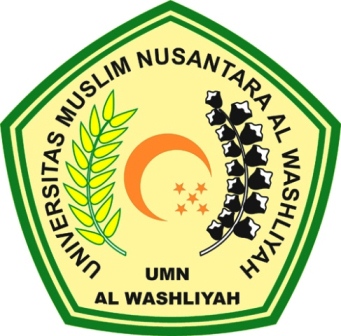 FAKULTAS KEGURUAN DAN ILMU PENDIDIKANUNIVERSITAS MUSLIM NUSANTARAAL- WASHLIYAH MEDAN 2017PENGARUH LAYANAN BIMBINGAN KELOMPOK TEKNIK EKLEKTIK TERHADAP MOTIVASI BERAGAMA SISWA KELAS IX SMP MUHAMMADIYAH 58 SUKARAMAI MEDAN T.A 2017/2018Skripsi ini diajukan melengkapi tugas – tugas dan memenuhi syarat – syarat untuk mencapai Gelar Sarjana Pendidikan pada Jurusan Ilmu Pendidikan Program Studi Bimbingan KonselingOLEHHASNUL HIDAYATNPM :131484122FAKULTAS KEGURUAN DAN ILMU PENDIDIKANUNIVERSITAS MUSLIM NUSANTARAAL- WASHLIYAH MEDAN 2017